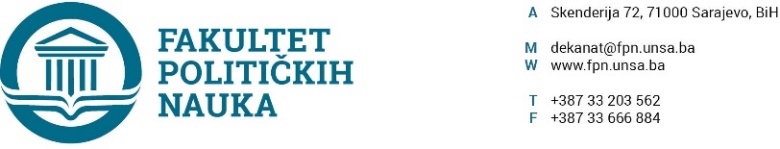 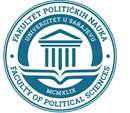 Sarajevo, 16.01.2024. godineTridesetitreća redovna sjednica Vijeća Fakulteta održana je dana 16.01.2024. godine, sa početkom u 10 sati, u Sali 12/P.Za predloženi dnevni red i sve tačke dnevnog reda glasalo je 35 članova Vijeća i to: Prof.dr. Vlado Azinović, prof.dr. Zlatan Bajramović, prof.dr. Sarina Bakić, doc.dr. Jelena Brkić-Šmigoc, prof.dr. Selmo Cikotić, doc.dr. Selma Ćosić, doc.dr. Enita Čustović, prof.dr. Nerzuk Ćurak, prof.dr. Nedžma Džananović-Miraščija, prof.dr. Mirza Emirhafizović, prof.dr. Fahira Fejzić-Čengić, prof.dr. Elvis Fejzić, doc.dr. Samir Forić, prof.dr. Sabira Gadžo-Šašić, prof.dr. Suad Kurtćehajić, prof.dr. Asim Mujkić, prof.dr. Nermina Mujagić, prof.dr. Borjana Miković, doc.dr. Irena Praskač-Salčin, prof.dr. Valida Repovac Nikšić, prof.dr. Zarije Seizović, prof.dr. Mirza Smajić, prof.dr. Ehlimana Spahić, prof.dr. Mustafa Sefo, prof.dr. Sanela Šadić, prof.dr. Nedreta Šerić, prof.dr. Dževad Termiz, prof.dr. Sead Turčalo, doc.dr Anida Dudić-Sijamija, doc.dr. Veldin Kadić, v.asst. Osman Sušić, asst. Amina Vatreš, asst. Selma Alispahić, predstavnik studenata Mudeib Šahinović i predstavnica stručnog osoblja Anisa Bihorac.Opravdano odsutni: prof.dr. Sanela Bašić, prof.dr. Lejla Turčilo, doc.dr. Nina Babić, doc.dr. Lamija Silajdžić, prof.dr. Hamza Karčić i prof.dr. Dino Abazović.Dnevni red je jednoglasno usvojen kako slijedi: 1.	Usvajanje zapisnika sa sjednica Vijeća fakulteta od 05.12.2023. i 28.12.2023. godine;2.	Utvrđivanje liste članova Vijeća Fakulteta;3.	Usvajanje prijedloga tema, mentora i sastava komisija na II ciklusu studija (3+2, 4+1);4.	Usvajanje izvještaja komisija za ocjenu i odbranu završnih radova II ciklusa studija (3+2);5.	Doktorski studij;6.	Usvajanje Izvještaja Komisije za izbor člana akademskog osoblja u nastavno-naučno zvanje redovan profesor na naučnu oblast Sigurnosne i mirovne studije;7.	Usvajanje Izvještaja Komisije za izbor člana akademskog osoblja u nastavno-naučno zvanje vanredan profesor na naučnu oblast Žurnalistika/Komunikologija;8.	Imenovanje članova Komisije za izbor u nastavno-naučno zvanje redovan profesor na naučnu oblast Politologija;9.	Imenovanje članova Komisije za izbor u nastavno-naučno zvanje docent na naučnu oblast Politologija;10.	Imenovanje članova Komisije za izbor u saradničko zvanje viši asistent na naučnu oblast Politologija;11.	Usvajanje Izmjena i dopuna Odluke o članovima Odbora za kvalitet Fakulteta;12.	Utvrđivanje potrebe i teksta konkursa za izbor u zvanje redovnog profesora na oblast Sociologija;13.	Dopuna dinamičkog plana napredovanja- asistent naučna oblast Socijalni rad;14.	Usvajanje nastavnog plana i programa za specijalistički studij Supervizija pomažućih profesija;15.	Izmjena plana pokrivenosti nastave za ljetni semestar studijske 2023/2024. godine za odsjeke: Politologija i Sigurnosne i mirovne studije;16.	Usvajanje odluke o angažmanu gostujućih profesora na doktorskom studiju;17.	Usvajanje odluka i zaključaka o ekvivalenciji položenih ispita;18.	Tekuća pitanjaTok sjednice: Ad 1. Usvajanje zapisnika sa sjednica Vijeća fakulteta od 05.12.2023. i 28.12.2023. godine; Zapisnici su usvojeni jednoglasno.Ad 2.  Utvrđivanje liste članova Vijeća Fakulteta;Dekan Fakulteta prof.dr. Sead Turčalo informisao je članove Vijeća o ukupnom broju članova Vijeća Fakulteta.Ad 3.  Usvajanje prijedloga tema, mentora i sastava komisija na II ciklusu studija (3+2, 4+1);Odsjek Sigurnosne i mirovne studije:Odluka o odobravanju tema završnih (magistarskih radova) radova i imenovanju mentora i članova Komisija za ocjenu i odbranu, na odsjeku Sigurnosne i mirovne studije Univerziteta u Sarajevu - Fakulteta političkih nauka, usvojena je jednoglasno.Odsjek Politologija: Odluka o odobravanju tema završnih (magistarskih radova) radova i imenovanju mentora i članova Komisija za ocjenu i odbranu, na odsjeku Politologija Univerziteta u Sarajevu - Fakulteta političkih nauka, usvojena je jednoglasno.Odsjek Socijalni rad: Odluka o odobravanju tema završnih (magistarskih radova) radova i imenovanju mentora i članova Komisija za ocjenu i odbranu, na odsjeku Socijalni rad Univerziteta u Sarajevu - Fakulteta političkih nauka, usvojena je jednoglasno.Odsjek Komunikologija/Žurnalistika: Odluka o odobravanju tema završnih (magistarskih radova) radova i imenovanju mentora i članova Komisija za ocjenu i odbranu, na odsjeku Komunikologija/Žurnalistika Univerziteta u Sarajevu - Fakulteta političkih nauka, usvojena je jednoglasno.Odsjek Sociologija: Odluka o odobravanju tema završnih (magistarskih radova) radova i imenovanju mentora i članova Komisija za ocjenu i odbranu, na odsjeku Socilogija Univerziteta u Sarajevu - Fakulteta političkih nauka, usvojena je jednoglasno.Ad 4.  Usvajanje izvještaja komisija za ocjenu i odbranu završnih radova II ciklusa studija (3+2);Žurnalistika/Komunikologija:1.	 ALMIRA ČAMPARIĆ 1084/II-K Naslov rada: UTJECAJ EKONOMSKE PROPAGANDE U MEDIJIMA NA STVARANJE VJEŠTAČKIH POTREBA Komisija: 1.	Predsjednik: prof.dr. Belma Buljubašić2.	Mentor: prof.dr. Jasna Duraković 3.	Član: doc.dr. Irena Praskač Salčin 4.	Zamjenski član: prof.dr. Lejla TurčiloSigurnosne i mirove studije: Odluka o usvajanju izvještaja komisija za ocjenu i odbranu završnih radova II ciklusa studija, na odsjeku Sigurnone i mirovne studije Univerziteta u Sarajevu - Fakulteta političkih nauka, usvojena je jednoglasno. Socijalni rad: Odluka o usvajanju izvještaja komisija za ocjenu i odbranu završnih radova II ciklusa studija, na odsjeku Socijali rad Univerziteta u Sarajevu - Fakulteta političkih nauka, usvojena je jednoglasno.Sociologija: Odluka o usvajanju izvještaja komisija za ocjenu i odbranu završnih radova II ciklusa studija, na odsjeku Sociologija Univerziteta u Sarajevu - Fakulteta političkih nauka, usvojena je jednoglasno.Politologija: Odluka o usvajanju izvještaja komisija za ocjenu i odbranu završnih radova II ciklusa studija, na odsjeku Politologija Univerziteta u Sarajevu - Fakulteta političkih nauka, usvojena je jednoglasno.Ad. 5	Doktorski studij;DOKTORSKI STUDIJ – TREĆI CIKLUS STUDIJA (Pravila za treći ciklus studija iz 2018. godine)RAZMATRANJE IZVJEŠTAJA O PODOBNOSTI TEMA DOKTORSKIH DISERTACIJA I KANDIDATA, OBRAZAC DS6ISTRAŽIVAČKO POLJE SOCIOLOGIJAKandidat Emir Begović, MANaslov predložene teme doktorske disertacije: „FENOMEN MOBINGA U SAVREMENOM BOSANSKOHERCEGOVAČKOM DRUŠTVU“Komisija u sastavu:1.	Prof. dr. Mirza Emirhafizović-predsjednik,2.	Prof. dr. Sarina Bakić-mentorica,3.	Prof. dr. Elmir Sadiković-člansačinila je pozitivan Izvještaj.ISTRAŽIVAČKO POLJE SOCIJALNI RADKandidatkinja mr. Meliha ZulovićNaslov predložene teme doktorske disertacije: „USVOJENJE DJETETA – MEĐUNARODNI STANDARDI, ZAKONODAVSTVO I PRAKSA U FEDERACIJI BOSNI I HERCEGOVINI“Komisija u sastavu:1.	Prof. dr. Dževad Termiz-predsjednik,2.	Prof. dr. Borjana Miković-mentorica,3.	Prof. dr. Sanela Bašić-članica,sačinila je pozitivan Izvještaj.Vijeće doktorskog studija je usvojilo izvještaje komisija o podobnosti tema doktorskih disertacija i kandidata.IMENOVANJE KOMISIJA ZA OCJENU I ODBRANU PROJEKATA, RADNIH VERZIJA I DOKTORSKIH DISERTACIJA (KOMISIJE UNIVERZITETA)ISTRAŽIVAČKO POLJE SIGURNOSNE I MIROVNE STUDIJE1. Doktorant Miroslav Pisarević, MANaslov potvrđene teme: „BEZBEDNOSNA KULTURA, PERCEPCIJA RIZIKA I PONAŠANJE U PROTIVMINSKOM DELOVANJU“.Supervizor i predloženi mentor: prof. dr. Darvin Lisica.Vijeće doktorskog studija je predložilo sljedeći sastav Komisije:1.	Prof. dr. Mirza Smajić  – predsjednik i član;2.	Prof. dr. Darvin Lisica - mentor i član;3.	Prof. dr. Sead Turčalo - član.-	Za zamjenskog člana predlaže se prof. dr. Zlatan Bajramović. ISTRAŽIVAČKO POLJE POLITOLOGIJA1. Doktorant mr. Melisa HasanovićNaslov potvrđene teme: „DRUŠTVENI I SIGURNOSNI IZAZOVI REHABILITACIJE I RESOCIJALIZACIJE POVRATNIKA IZ ZONA SUKOBA SIRIJE I IRAKA NA PROSTOR ZAPADNOG BALKANA U PERIODU 0D 2019. – 2023. GODINE“Supervizor i predloženi mentor: prof. dr. Vlado Azinović.Vijeće doktorskog studija je predložilo sljedeći sastav Komisije:1.	Prof. dr. Elmir Sadiković – predsjednik i član;2.	Prof. dr. Vlado Azinović - mentor i član;3.	Prof. dr. Nermina Mujagić – komentorica i članica;4.	Prof. dr. Hamza Karčić – član.-	Za zamjenskog člana predlaže se prof. dr. Mirza Smajić.2.Doktorant Muedib Šahinović, MANaslov potvrđene teme: „MITOLOGIJE POLITIČKIH IDENTITETA – BOSANSKOHERCEGOVAČKI KONTEKST NACIONALNOG KONSTITUISANJA“.Supervizor i predloženi mentor: prof. dr. Nermina Mujagić.Vijeće doktorskog studija je predložilo sljedeći sastav Komisije:1.	Prof. dr. Elmir Sadiković – predsjednik i član;2.	Prof. dr. Nermina Mujagić - mentorica i članica;3.	Prof. dr. Šaćir Filandra - član.-	Za zamjenskog člana predlaže se prof. dr. Asim Mujkić.ISTRAŽIVAČKO POLJE KOMUNIKOLOGIJA1.Doktorant Amina Hodžić, MANaslov potvrđene teme: „SAVREMENI MASMEDIJI U BORBI ZA LJUDSKU PAŽNJU“Supervizor i predloženi mentor: prof. dr. Fahira Fejzić-Čengić.Vijeće doktorskog studija je predložilo sljedeći sastav Komisije:1.	Prof. dr. Amila Šljivo Grbo – predsjednica i članica;2.	Prof. dr. Fahira Fejzić-Čengić - mentorica i članica;3.	Prof. dr. Mustafa Sefo - član.-	Za zamjenskog člana predlaže se prof. dr. Nermina Mujagić.DOKTORSKI STUDIJ – TREĆI CIKLUS STUDIJA (Pravila za treći ciklus studija iz 2010. godine)RAZMATRANJE IZVJEŠTAJA O OCJENI USLOVA KANDIDATA I PODOBNOSTI TEME DOKTORSKE DISERTACIJEISTRAŽIVAČKO POLJE POLITOLOGIJAKandidat mr. Osman SušićNaslov predložene teme doktorske disertacije: „SPAŠAVANJE SAVEZNIČKIH PILOTA U DRUGOM SVJETSKOM RATU U JUGOSLAVIJI“Komisija u sastavu:1.	Prof. dr. Smail Čekić, profesor emeritus-predsjednik i predloženi mentor,2.	Prof. dr. Elmir Sadiković-član,3.	Prof. dr. Nedžma Džananović-Miraščija-člansačinila je pozitivan Izvještaj.Vijeće doktortskog studija je prihvatilo Izvještaj Komisije i prijedlog da se za mentora imenuje prof. dr. Smail Čekić, profesor emeritus.USVAJANJE IZVJEŠTAJA KOMISIJE O TOKU I REZULTATU ODBRANE DOKTORSKE DISERTACIJE KANDIDATA JASMINA HASANOVIĆAKandidat Jasmin Hasanović, MA uspješno je odbranio doktorsku disertaciju pod naslovom: „IDEJA EMANCIPACIJE U SAVREMENOJ POLITIČKOJ TEORIJI“ dana 12.12.2023. godine na  Univerzitetu u Sarajevu-Fakultetu političkih nauka.Ad 6. Usvajanje Izvještaja Komisije za izbor člana akademskog osoblja u nastavno-naučno zvanje redovan profesor na naučnu oblast Sigurnosne i mirovne studije;Odluka o izboru u zvanje nastavnika –redovnog profesora, dr. Mirze Smajića na naučnu oblast “Sigurnosne i mirovne studije ” na Univerziteut u Sarajevu - Fakultetu političkih nauka, usvojena je jednoglasno.Ad 7. Usvajanje Izvještaja Komisije za izbor člana akademskog osoblja u nastavno-naučno zvanje vanredan profesor na naučnu oblast Žurnalistika/KomunikologijaOdluka o izboru u zvanje nastavnika –vanrednog profesora, dr. Irene Praskač-Salčin na naučnu oblast “Žurnalistika/Komunikologija ” na Univerzitetu u Sarajevu - Fakultetu političkih nauka, usvojena je jednoglasno.Ad 8. Imenovanje članova Komisije za izbor u nastavno-naučno zvanje redovan profesor na naučnu oblast PolitologijaOdluka o imenovanju Komisije za izbor nastavnika – redovnog profesora na naučnu oblast „Politologija “ Univerziteta u Sarajevu - Fakulteta političkih nauka, usvojena je jednoglasno.Ad 9. Imenovanje članova Komisije za izbor u nastavno-naučno zvanje docent na naučnu oblast Politologija;Odluka o imenovanju Komisije za izbor nastavnika – docenta na naučnu oblast „Politologija “ Univerziteta u Sarajevu - Fakulteta političkih nauka, usvojena je jednoglasno.Ad 10. Imenovanje članova Komisije za izbor u saradničko zvanje viši asistent na naučnu oblast PolitologijaOdluka o imenovanju Komisije za izbor saradnika – viši asistent na naučnu oblast „Politologija “ Univerziteta u Sarajevu - Fakulteta političkih nauka, usvojena je jednoglasno.Ad 11. Usvajanje Izmjena i dopuna Odluke o članovima Odbora za kvalitet Fakulteta;Odluka o dopunama Odluke o  imenovanju članova Odbora za osiguranje kvaliteta na Univerzitetu u Sarajevu – Fakulteta političkih nauka, usvojena je jednoglasno.Prof.dr. Nedžma Džananović Mirščija izrazila je mišljenje da princip ravnopravnosti spolova studenata mora biti zastupljen prilikom donošenja Odluke i moli da se isto konstantira u Zapisnik. Prof.dr. Ehlimana Spahić navela je da je bilo teško naći i predstavnike studenata koji su navedeni u Odluci, a koji čine članove Odbora za osiguranje kvaliteta na Univerzitetu u Sarajevu – Fakulteta političkih nauka  Ad 12. Utvrđivanje potrebe i teksta konkursa za izbor u zvanje redovnog profesora na oblast Sociologija;Dekan Fakulteta informisao je članove Vijeća Fakulteta, da će se ova tačka dnevnog reda razmatrati na sljedećoj sjednici, a nakon što odsjek Sociologija utvrdi ili ne utvrdi prijedlog, a o čemu će Vijeće Fakulteta donijeti konačnu Odluku.Ad 13. Dopuna dinamičkog plana napredovanja- asistent naučna oblast Socijalni rad;Odluka o dopuni Dinamičkog plana potreba za raspisivanjem konkursa za izbor u zvanje za studijsku 2023/2024. godinu Univerzitet u Sarajevu - Fakulteta političkih nauka broj 02-1-911-1/23 od 04.07.2023. godine, usvojena je jednoglasno.Ad 14. Usvajanje nastavnog plana i programa za specijalistički studij Supervizija pomažućih profesija;Odluka o usvajanju studijskog programa specijalističkog studija „Supervizija pomažućih profesija“, usvojena je jednoglasno.Ad 15. Izmjena plana pokrivenosti nastave za ljetni semestar studijske 2023/2024. godine za odsjeke: Politologija i Sigurnosne i mirovne studije;Odluka o Izmjena plana pokrivenosti nastave za ljetni semestar studijske 2023/2024. godine za odsjek Sigurnosne i mirovne studije, usvojena je jednoglasno.Ad 16. Usvajanje odluke o angažmanu gostujućih profesora na doktorskom studiju;Odluka o angažmanu gostujućeg profesora na doktorskom studiju dr. Ameru Džihanu (vanredni profesor na Univerzitetu u Zenici i izvršni direktor Centra za analizu medija i politike-stručnjak iz prakse) u nastavnom procesu na modulu „Mediji i komunikacije u dobu post-istine“, čiji su nosioci Prof. dr. Lejla Turčilo i prof. dr. Belma Buljubašić, usvojena je jednoglasno.Ad 17.  Usvajanje odluka i zaključaka o ekvivalenciji položenih ispita;Odluke o ekvivalenciji ranije ranije stečenih akademskih titula , naučnih i stručnih zvanja za kandidate Subašić Muamer, Džinić Enes, Burazerović Admir, Pržulj Sanja, Lepara Amir, Tafro-Sefić Lejla, Pločo Aida, Bekić Azra i Pepić Nesiba, usvojene su jednoglasno.Ad 18. Tekuća pitanja; Dekan Fakulteta prof.dr. Sead Turčalo upoznao je članove Vijeća Fakulteta s obavezama u pogledu radnog vremena, na način da je informisao članove Vijeća da pored evidencije radnog vremena koja se vodi na Portirnici Fakulteta, mora postoji i evidencija samoevaluacije nastavnika i saradnika. Također upozorio je članove Vijeća da je to naložila radna inspekcija jednoj od organizacionih jedinica Univerziteta u Sarajevu, a imajući u vidu pravnu integraciju Univerziteta u Sarajevu, ono što je naloženo jednoj organizacionoj jedinici postaje obaveza i za druge organizacione jedinice. Doc.dr. Jelena Brkić-Šmigoc zatražila je riječ od dekana Fakulteta i postavila pitanje: Zašto se prilikom formiranja termina za ispite ne prati termin nastave i koji su parametri za formiranje istih? Dekan Fakulteta je objasnio da studenti u toku jednog dana mogu imati samo jedan ispit, te da je za formiranje rasporeda zadužen radnik Fakulteta tačnije stručni saradnik za nastavu, te da nema nikakvih demografskih karakteristika po kojima se isti formira, nego da postoji i softver koji to reguliše. Prodekan za nastavu prof.dr. Elvis Fejzić dodao je da Fakultet političkih nauka ima pet odsjeka, te da se termini ispita moraju određivati shodno zakonskim i podzakonskim aktima koji su na snazi.Prof.dr. Nedžma Džananovi Mirščija također je tražila da se pojasne kriteriji prema kojima se određuju termini ispita. Dekan Fakulteta je ponovio da postoji softver uređaj i radnik Fakulteta, stručni saradnik za nastavu Muamer Hirkić, koji formira raspored termina ispita u skladu sa Zakonom, te da se nastavnici i saradnici mogu obratiti Muameru Hirkiću ukoliko smatraju da se nešto u rasporedu može izmijeniti, ali sve u skladu sa Zakonskim okvirima i mogućnostima Fakulteta. Prof.dr. Nermina Mujagić zatražila je riječ od dekana Fakulteta i dodala da ukoliko na raspored formiranja ispita ne utiče ljudski faktor, događa se da se ljudi neprincipijelno troše, posebno govoreći o manjim grupama vanrednih studenata za koje se nastava održava iza 18:00 ili 19:00 sati, te da ukoliko ne mogu dva ispita u jednom danu da bar predavanja budu u istim danima. Također je dodala da osoblje Fakulteta treba da formira raspored termina ispita, a ne softver. Dekan je odgovorio da osoblje Fakulteta o svemu naprijed navedenom vodi računa, ali da su neke stvari nemoguće imajući u vidu prostorne kapacitete Fakulteta, samim time individualne želje se ne mogu ispunjavati, što sve dovodi do kompleksnog sistema formiranja rasporeda kako za predavanja tako i za održavanje ispita. Doc.dr. Jelena Brkić Šmogoc ponovo je zatražila riječ od dekana Fakulteta i dodala da ima velike grupe studenata i da li postoji mogućnost da jutarnji termin bude popdnevni termin, o čemu se može dogovoriti sa studentima, ali da pojedine kolege ne žele da se zamijene za termine. Prodekan za nastavu prof.dr. Elvis Fejzić odgovorio je da nije moguće pomjeriti pet nastavnika radi jednog nastavnika, te da se potrebno o svakom pojedničnom slučaju konsultovati sa stručnim saradnikom za nastavu Muamerom Hirkićem.Doc.dr. Veldin Kadić zatražio je riječ od dekana Fakulteta i dodao da se neki terimi ispita kod pojednih nastavnika nisu nikada mijenjali. Prof.dr. Nermina Mujagić zatražila je riječ od dekana i dodala da terimi ispita ne trebaju biti fiksni, nego promjenjivi imajući u vidu istraživačka putovanja nastavnika i saradnika. Dekan Fakulteta zaključio je da je neophodno da se nastavnici obrate stručnom saradniku za nastavu Muameru Hirkiću, te da svi nastavnici zajedno s Muamerom učestvuju u izradi rasporeda terima ispita, još jednom naglašavajući da se prilikom izrade istog mora voditi računa o prostornim kapacitetima Fakulteta, ali i zakonskim i podzakonskim propisima koji su na snazi, te ukoliko dolazi do promjene rasporeda da mora postojati saglasnost kolega čiji se termin mijenja. Sjednica završena u 11:30 sati. Zapisničar                                                                                                                   DEKAN __________________                                                                                      ____________________Melisa Hakalović                                                                                                 Prof.dr. Sead TurčaloR. br.Prezime i ime studenta(br. indexa)StudijNaziv temeMentorKomisija1.BOTONJIĆ MUHAREM1022/II-SPS3+2DEPLURALIZACIJA JAVNE SFERE KROZ POPULIZAM I GUBITAK POVJERENJA U DEMOKRATIJUProf. dr Nermina MujagićProf.dr. Zarije SeizovićProf.dr. Asim MujkićProf.dr. Haris Cerić-zamj.2.ŠUKA MILICA1012/II-SPS3+2MIGRACIJSKA KRIZA I SEKURITIZACIJA GRANICA: UTICAJ POLITIKA EU NA MIGRANTE I KRIMINALITETProf. dr Mirza SmajićProf.dr. Vlado AzinovićDoc.dr. Selma ĆosićDoc.dr. Vledin Kadić-zamj.čl.3.TRAVNJAK MERSIHA1014/II-SPS3+2ZATVORSKI “RADNI PROGRAMI” U BOSNI I HERCEGOVINI – PREGLED POSTOJEĆIH INICIJATIVA  I POTENCIJALNIH UNAPREĐENJAProf. dr Mirza SmajićProf.dr. Vlado AzinovićDoc.dr. Veldin KadićDoc.dr. Selma Ćosić-zamj.4.DEAN DŽEBIĆ1018/II-SPS3+2POVJESNI RAZVOJ STRATEŠKE ODBRAMBENE INICIJATIVEProf. dr Nerzuk ĆurakProf.dr. Vlado AzinovićProf.dr. Darvin LisicaDoc.dr. Veldin Kadić-zamj.5.SUŠIĆ BAKIR904/II-SPS3+2ODBRAMBENA I ANTIFAŠISTIČKA PROŠLOST BIH KAO PERSPEKTIVA  SIGURNOSTI DRŽAVEProf. dr Selmo CikotićProf.dr. Nerzuk ĆurakProf.dr. Darvin LisicaProf.dr. Haris Cerić-zamj.6.DELIĆ SANELA843/II-SPS3+2DIDAKTIČKO-METODIČKE ODREDNICE VOJNE NASTAVEProf. dr Haris CerićProf.dr. Selmo CikotićProf. dr. Zlatan BajramovićProf. Dr. Nerzuk Ćurak, zamjenski član7.GRABOVICA EDIN825/II-SPS3+2EFIKASNOST POLICIJSKIH POSLOVA U SUZBIJANJU NASILJA U PORODICI: ANALIZA PRIMJENE ZAŠTITNIH MJERAProf. dr Mirza SmajićProf.dr. Haris CerićDoc.dr. Selma ĆosićDoc.dr. Veldin Kadić.zamj.8.ORUČEVIĆ EMINA1020/II-SPS3+2PREVENCIJA I PRIPRAVNOST NA PRIRODNE I DRUGE NESREĆE KROZ OBUKU NASTAVNIKA UČENIKA OSNOVNIH ŠKOLA U KANTONU SARAJEVOProf. dr Zlatan BajramovićProf. dr. Haris CerićProf. dr. Mirza SmajićDoc. dr. Selma Ćosić9.RAKITA OHRAN898/II-SPS3+2ENERGETSKA NEZAVISNOST BIH KAO TEMELJ SIGURNOSTI DRŽAVEProf. dr Selmo CikotićProf.dr. Sead TurčaloDoc.dr. Veldin KadićProf.dr. Zlatan Bajramović-zamj.Br.Ime i prezimePrijavljena temaMentorKomisija za ocjenu i odbranu1.Edis Muratović(ZIS)AVIONSKE NESREĆE I INCIDENTI U BOSNI I HERCEGOVINI U PERIODU 2003-2023Prof. dr. Zlatan BajramovićP: Prof.dr. Selmo CikotićČ: Prof.dr. Darvin LisicaZČ: Doc.dr. Veldin KadićBr.Ime i prezimePrijavljena temaMentorKomisija za ocjenu i odbranu1Pašić ĐanaŽene u bosanskohercegovačkoj diplomatijiProf.dr.Sarina BakićPredsjednik: prof.dr. Nedžma Džananović MiraščijaČlan: prof. dr. Ehlimana SpahićZamjenik člana: doc.dr. Elma Huruz Memović2Kurtćehajić NedžlaDruštveno političke okolnosti međunarodnog priznanja Bosne i Hercegovine Prof.dr. Elmir SadikovićPredsjednik: prof. dr. Ehlimana SpahićČlan: doc.dr. Elma Huruz MemovićZamjenik člana:prof. dr. Elvis Fejzić3Begić MelisaUtjecaj cyber tehnologije na međudržavne sukobeProf.dr. Nerzuk ĆurakPredsjednik: prof. dr. Hamza KarčićČlan: prof.dr. Nedžma Džananović MiraščijaZamjenik člana:prof. dr. Ehlimana Spahić4Jakubović Hajrudin KenanThe role of cultural diplomacy in enhancing the image of the Netherlands on the global stageProf.dr. Sarina BakićPredsjednik: prof. dr. Hamza KarčićČlan: prof.dr. Ehlimana SpahićZamjenik člana:prof. dr. Nedžma Džananović Miraščija5Šaćirović MerisaEkonomske sankcije kao instrument vanjske politike Prof.dr. Ehlimana SpahićPredsjednik: prof. dr. Nedžma Džananović Miraščija Član: prof.dr. Hamza KarčićZamjenik člana: doc.dr. Elma Huruz Memović6Sanja CvijanovićIzazovi implementacije projekata finansiranih iz EU  Fondova pretpristupne pomoći u Bosni i HercegoviniProf.dr. Ehlimana SpahićPredsjednik: prof. dr. Elmir SadikovićČlan: doc.dr. Elma Huruz MemovićZamjenik člana: prof. dr. Nedžma Džananović MiraščijaPrezime i ime studenta(br. indexa)Naziv temeMentorKomisijaMirnesa Ibrić(933/II-SW)PREVENCIJA MALOLJETNIČKE DELINKVENCIJE NA PODRUČJU OPĆINE TRAVNIKProf.dr Suada BuljubašićPredsjednik: prof. dr. Nedreta ŠerićČlan: doc. dr. Nina BabićZamjenik člana: prof. dr. Asim MujkićAjla Majetić(861/II-SW)ULOGA SAMOUČINKOVITOSTI U ŽIVOTNIM STILOVIMA MLADIHDoc.dr. Jelena BrkićPredsjednik: doc.dr. Anida Dudić-SijamijaČlan: prof.dr. Sabira Gadžo-ŠašićZamjenik člana: prof.dr. Sanela BašićEdna Kovač(867/II-SW)UTJECAJ SPOLNIH STEREOTIPA NA ATRIBUCIJU USPJEŠNOSTIDoc.dr. Jelena BrkićPredsjednik: prof.dr. Sanela BašićČlan: prof.dr. Sanela ŠadićZamjenik člana:prof.dr. Sabira Gadžo-ŠašićSandra Mecan Žigić(944/II-SW)SAVJETODAVNI RAD SA DJECOM OSNOVNOŠKOLSKOG UZRASTA U PREVENCIJI VRŠNJAČKOG NASILJADoc.dr Anida Dudić-SijamijaPredsjednik: prof.dr. Sanela ŠadićČlan:prof.dr. Sanela Bašić Zamjenik člana: prof.dr. Sabira Gadžo-ŠašićRed.brPrezime i imeNaziv temeMentorKomisijaALIBAŠIĆ HANA1125/II-KUTICAJ DRUŠTVENIH MEDIJA NA PONAŠANJE POTROŠAČA U BIHmentor: prof.dr. Belma BuljubašićPredsjednik: doc.dr. Irena Praskač SalčinČlan: doc.dr. Enita ČustovićZamjenski član: doc.dr. Lamija SilajdžićR.br.Prezime i ime studenta(br. indexa)Naziv temeMentorKomisija1.Tahirović Omar(505/II-SOC)ANALIZA BOSANSKOHERCEGOVAČKE SVAKODNEVNICE U CYBER UMREŽENOM DRUŠTVUProf.dr.Sarina BakićProf. dr. Halima Sofradžija – predsjednik komisjeProf. dr. Adnan Džafić – član komisijeDoc. dr. Samir Forić – zamjenski članRed br.PREZIME I IME STUDENTA(br.indexa)NAZIV TEMEMENTORKOMISIJANAPOMENA/DATUMODBRANE1.BAHTANOVIĆ DINOULOGA SUDSKE POLICIJE FBIH U USPJEŠNOM VOĐENJU KRIVIČNOG POSTUPKA PRED NADLEŽNIM SUDOVIMA U FEDERACIJI BIHProf. dr Zarije Seizović1.Prof. dr Mirza Smajić, predsjednik2.Prof. dr Zlatan Bajramović, član3.Doc. dr Selma Ćosić23.01.24.10 h2.ADI BILIĆULOGA CIVILNOG DRUŠTVA U PREVENCIJI RADIKALIZACIJE KOJA VODI U NASILNI EKSTREMIZAM I TERORIZAM NA ZAPADNOM BALKANU U PERIODU 2014. DO 2022. GODINEProf. dr Vlado Azinović1.Prof. dr Mirza Smajić, predsjednik2.Doc. dr Selma Ćosić, članica3.Prof. Dr. Sead Turčalo, zamjenski član25.1.2024.10:003.SAMIR JAHOVIĆODGOVOR DEMOKRATSKIH DRUŠTAVA NA IZAZOVESAVREMENOG TERORIZMA – ANALIZA TEORIJE I PRAKSE   Prof. dr Vlado AzinovićProf. dr. Mirza Smajić, predsjednik2. Doc. dr. Selma Ćosić, članica    3. Prof. dr. Sead Turčalo, zamjenski član     25.01. 202411:004.MEŠIĆ IRHADODGOVORNOST ZA ZAŠTITU U ERI RATA PROTIV TERORIZMAProf. dr Zarije Seizović1.Predsjednik: Prof. dr Sead Turčalo2.	Član: Prof. dr Vlado Azinović3.	Zamjenik člana: Prof. dr Darvin Lisica23.01.23,13 h5.KARARIĆ AMARGEOPOLITIKA I IDENTITETProf. dr Nerzuk Ćurak1.Predsjednik: Prof. dr Sead Turčalo2.	Član: Prof. dr Vlado Azinović3.	Zamjenik člana: Prof. dr Darvin Lisica23.01.24. U 12 sati6.MAKIĆ HAMIDAGEOPOLITIKA KLIMATSKIH PROMJENAProf. dr Nerzuk Ćurak1.Predsjednik: Prof. dr Vlado Azinović2.	Član: Prof. dr Sead Turčalo3.	Zamjenik člana: Prof. dr Haris Cerić23.01.24. U 14 satiREDNI BROJPREZIME I IME STUDENTA(br. Indexa)NAZIV TEMEMENTORKOMISIJAKeranović Suljo(751/II-SW)PRAVA OSOBA S INVALIDITETOM U MEĐUNARODNIM DOKUMENTIMA I ZAKONODAVSTVU FEDERACIJE BOSNE I HERCEGOVINE I IZAZOVI U IMPLEMENTACIJIProf.dr. Sanela ŠadićPredsjednik:prof.dr. Sanela BašićČlan: prof.dr. Sabira Gadžo-ŠašićR.br.PREZIME I IME STUDENTA (br. indexa)NAZIV TEMEMENTORKOMISIJANAPOMENA/DAT. ODBRANE1.Hodžić Nermin(453/II-SOC)JEZIK I POLITIKA U SAVREMENOM BOSANSKOHERCEGOVAČKOM DRUŠTVUProf.dr.Šaćir FilandraPredsjednik:prof.dr. Valida Repovac-NikšićČlan: prod.dr.Asim MujkićR.br.PREZIME I IME STUDENTANAZIV TEMEMENTORKOMISIJANAPOMENA/DAT. ODBRANE1.Karić AminaThe bilateral relations of Italy and The United States during cold war with a special focus on the Italian political systemProf.dr. Nermina MujagićPredsjednik:prof.dr. Ehlimana SpahićČlan: prod.dr.Sarina BakićZamjesnki član: Nedžma Džananović Miraščija29.01.2024. Ponedjeljak 14:002Bešlija AlmaMeđunarodni kulturni odnosi: Kulturna osjetljivost u međunarodnoj diplomatijiProf.dr. Sarina BakićPredsjednik:prof.dr. Nedžma Džananović Miraščija Član: prof.dr.Nermina MujagićZamjesnki član:prof.dr. Hamza Karčić29.01.2024.Ponedjeljak 13:003Hoši MuhamedBudimpeštanski memorandum 1994. godine: Analiza i implikacijeProf.dr. Hamza KarčićPredsjednik:prof.dr. Nedžma Džananović Miraščija Član: prof.dr. Elmir SadikovićZamjesnki član:doc.dr. Elma Huruz Memović29.01.2024.Ponedjeljak 12:00